Antwoorden Klas 2 H4  - Week 1 Antwoorden Procenten werkboekjeHoe reken je het ook alweer uit2500 : 100 x 23 = 575 euro120 : 100 x 35 = 42 euro korting 	120 – 42 = 78 euro betalen. 9.30 : 100 x 122 = 11,346  dus 11,35 euro Snelle sommenOpdracht 1 4501,3511,3870980.3510,10 Opdracht 2 43,35972537656,256,95110,67 Opdracht 3 5,54,244,45 26,783,7851,92Opdracht 4Deze opdrachten bespreek je in de les. Antwoorden BK opdrachten uit het boekLes 1 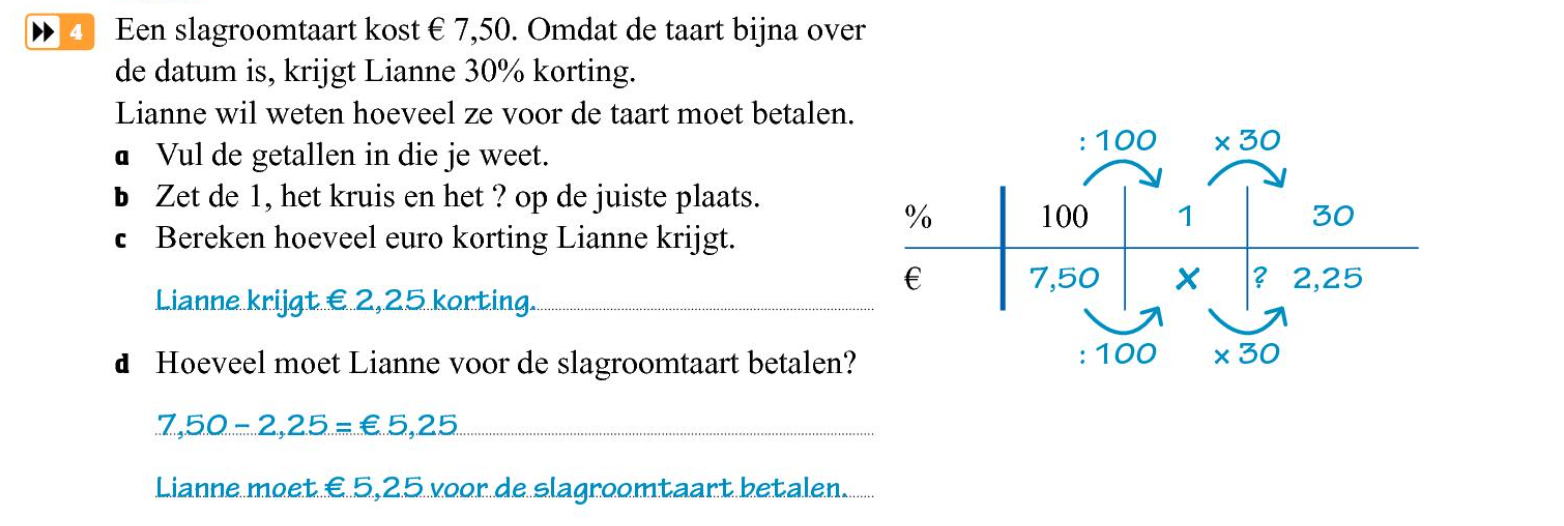 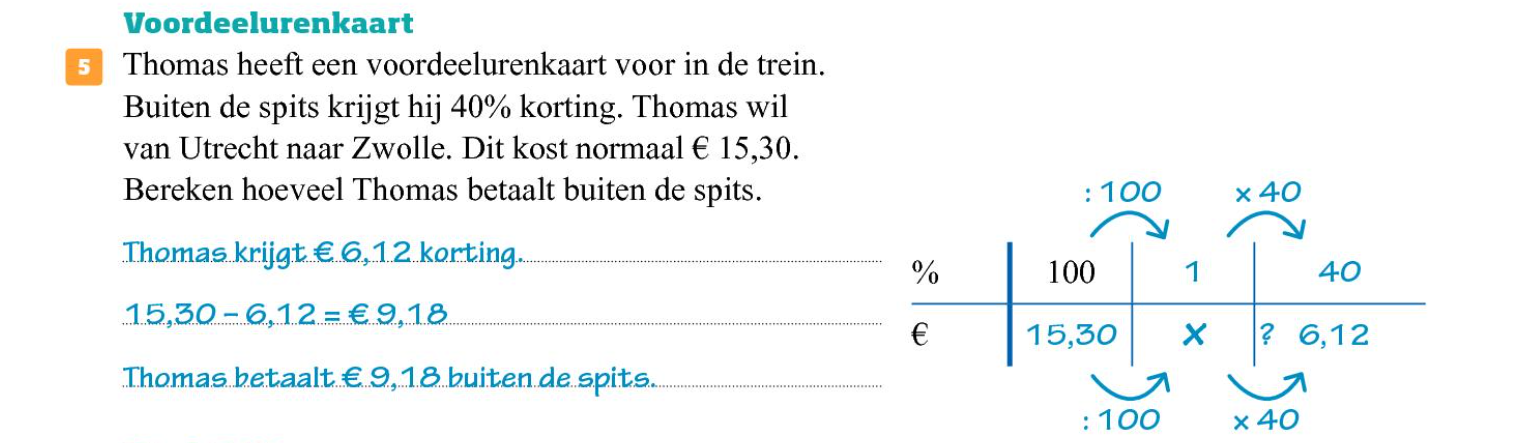 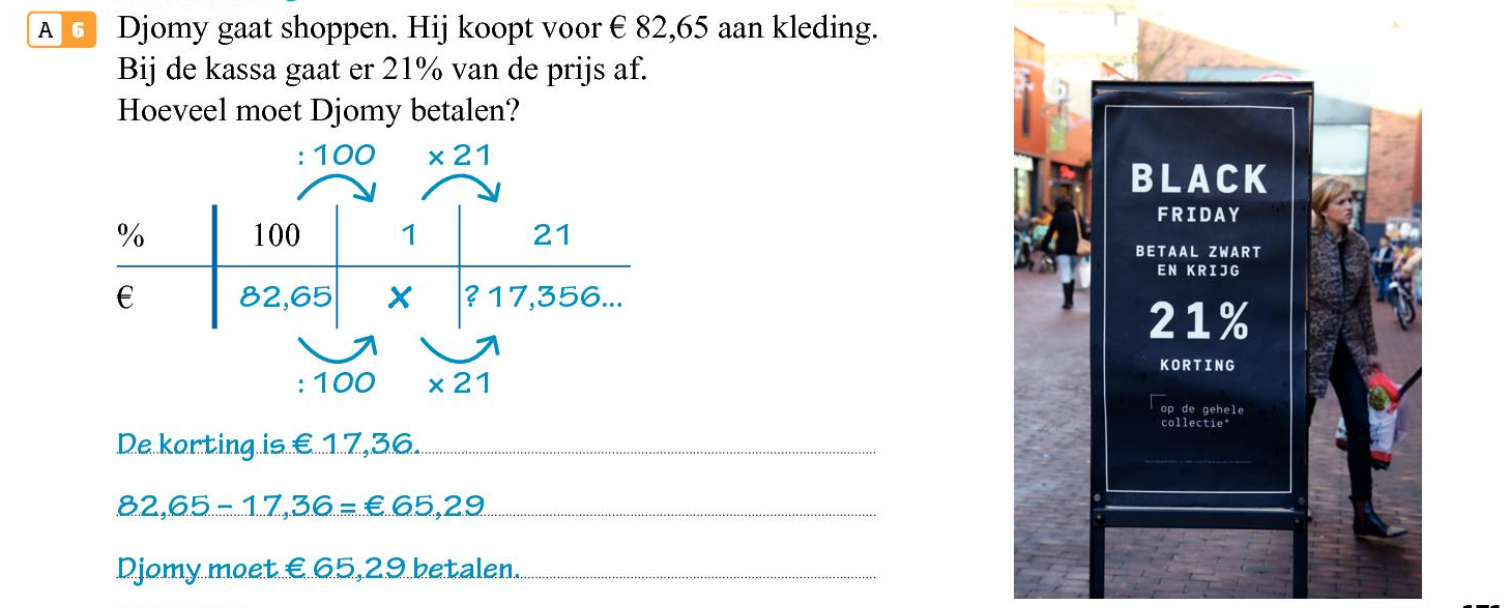 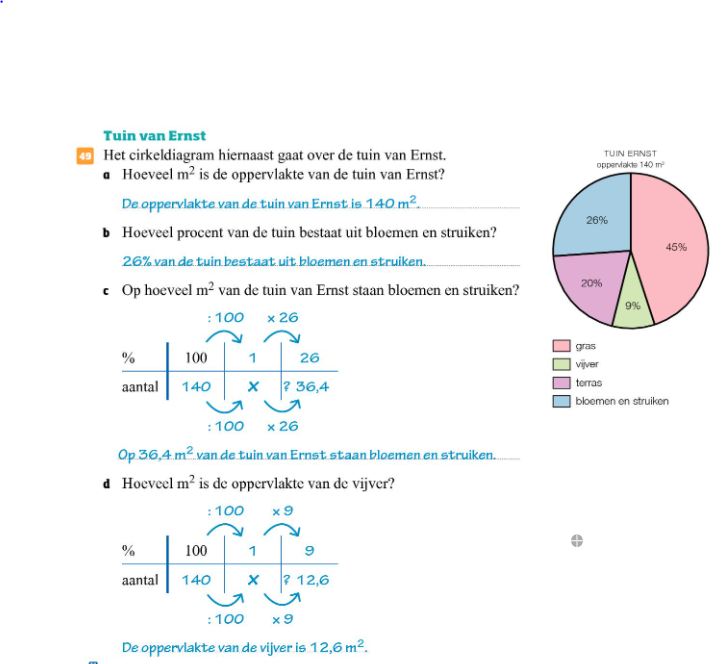 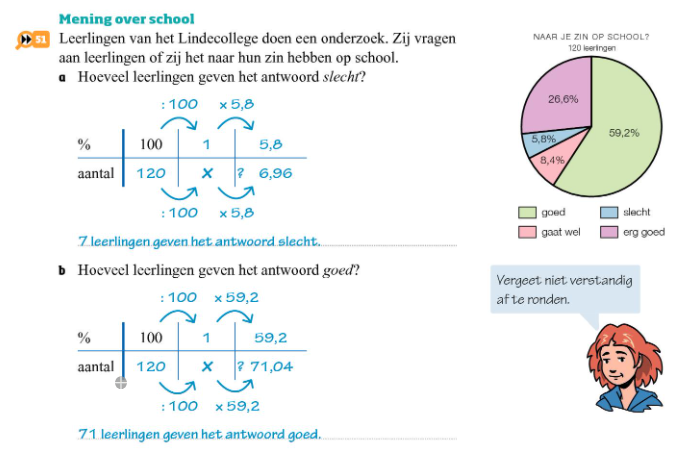 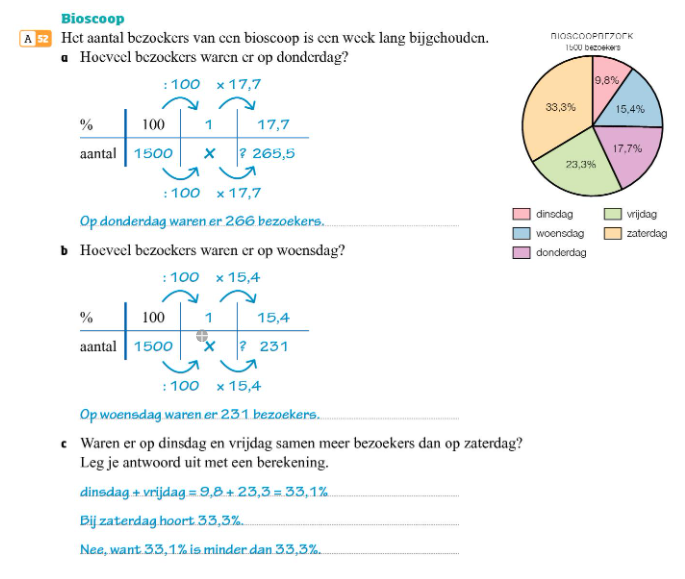 Les 2 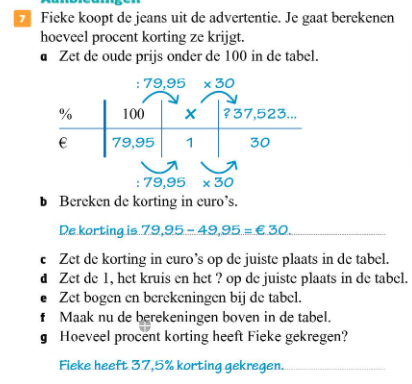 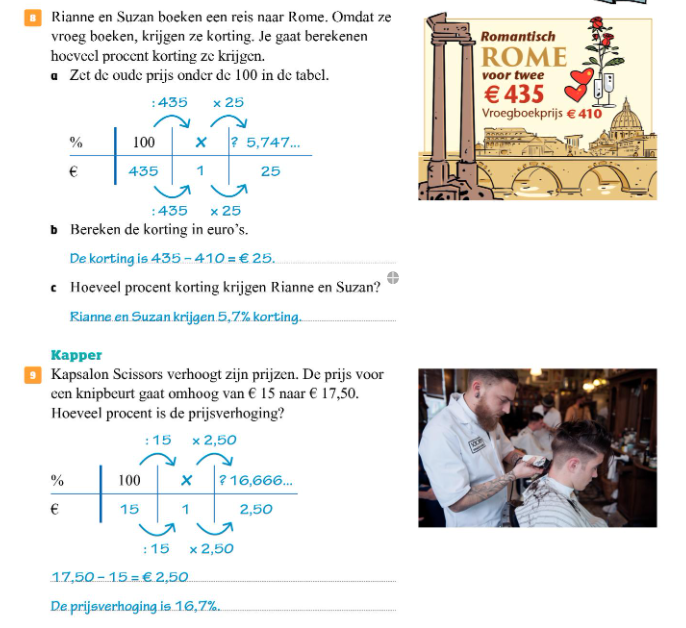 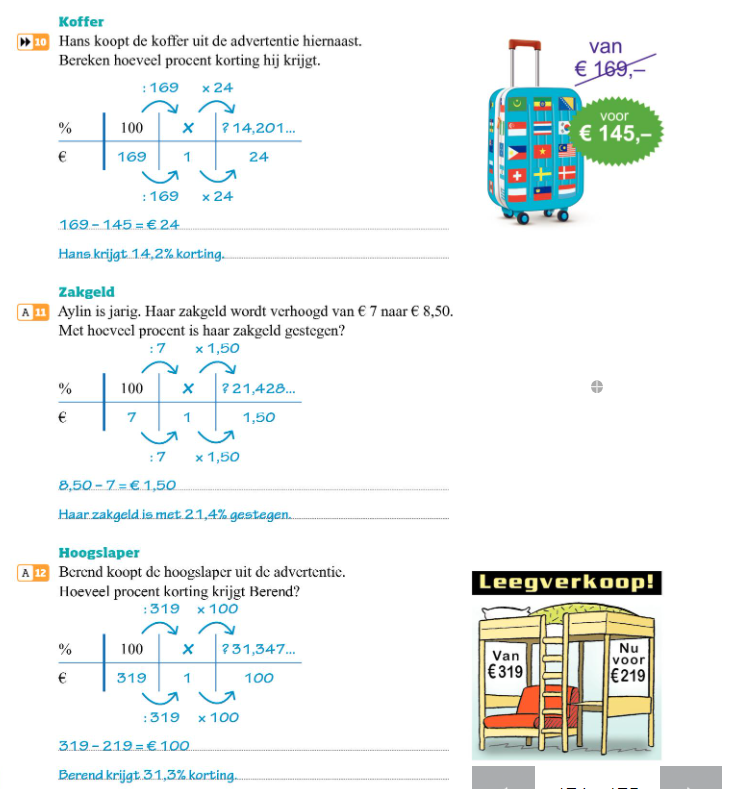 Antwoorden KGT opdrachten uit het boek Les 1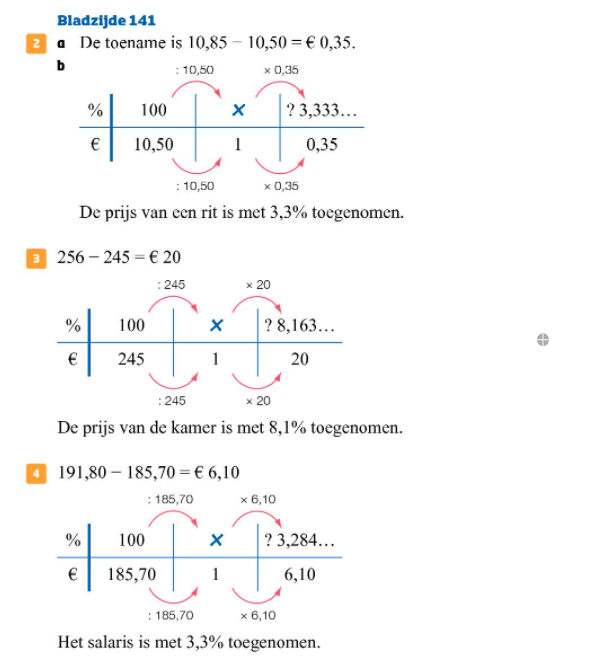 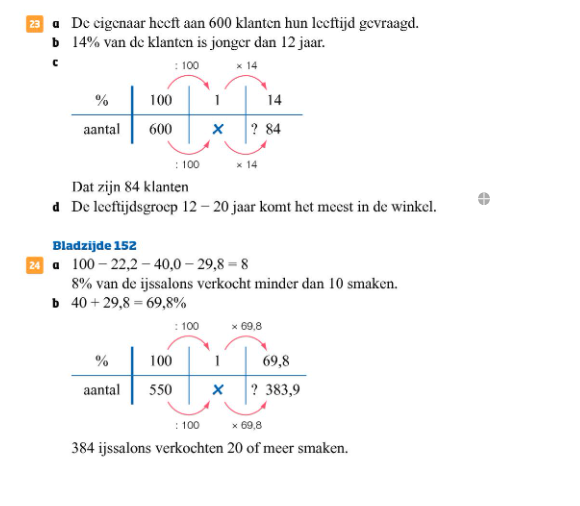 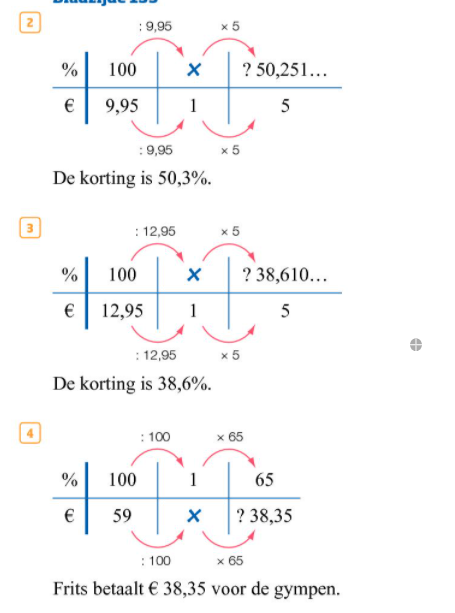 Les 2 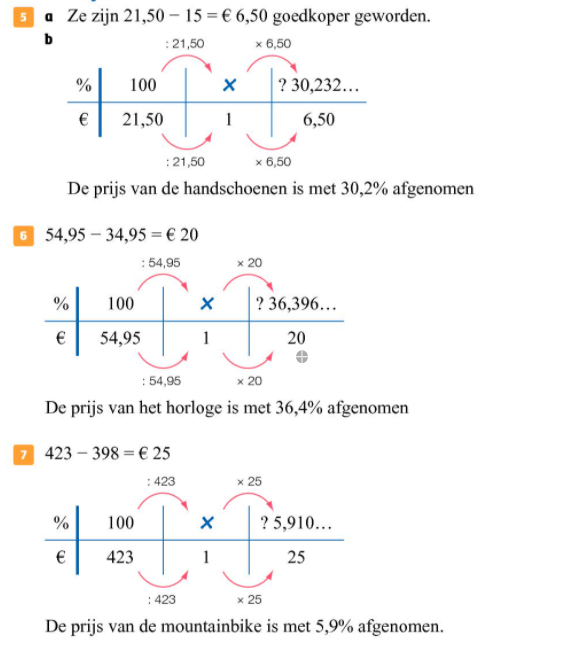 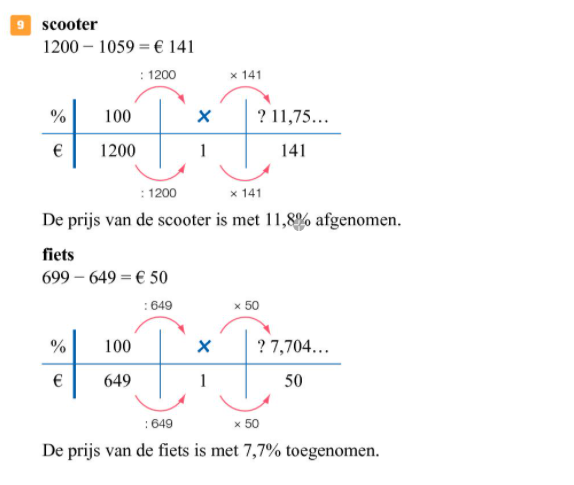 